Lesson 6: Rectangles and SquaresLet’s explore what makes a shape a rectangle or a square.Warm-up: Number Talk: Some SumsFind the value of each expression mentally.6.1: Rectangles and SquaresThese are rectangles.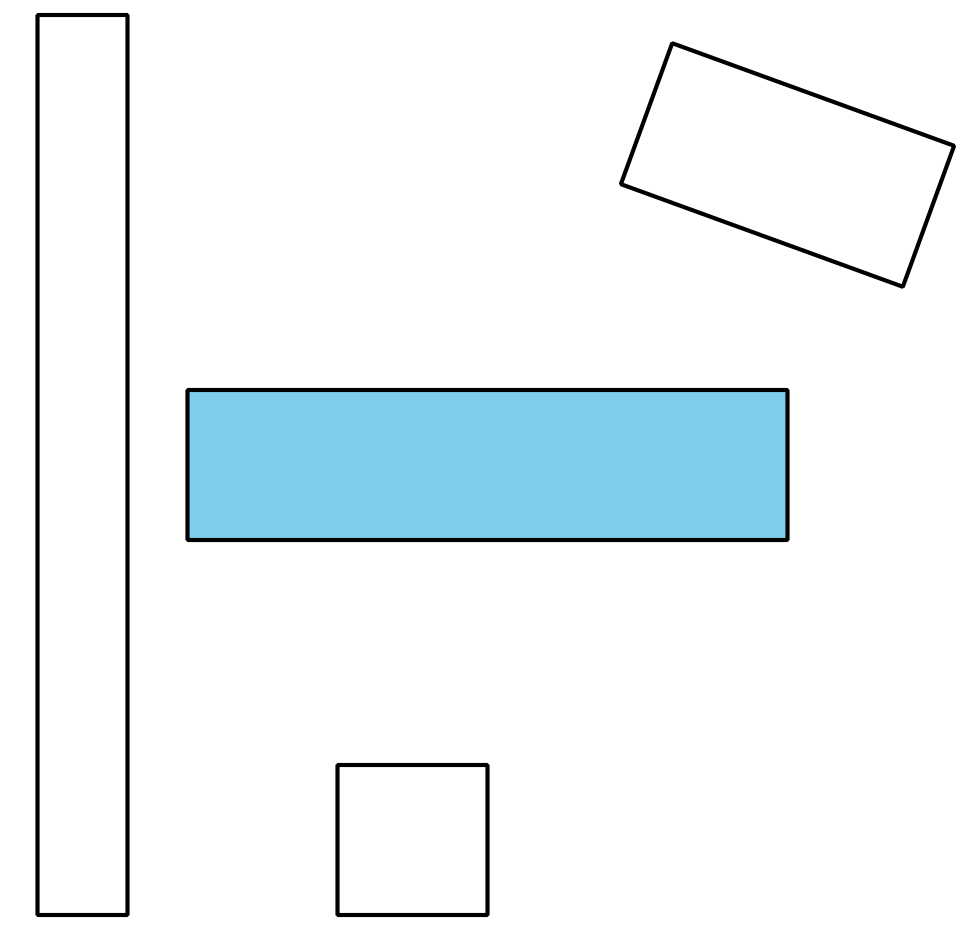 What is the same about all these rectangles?These are not rectangles.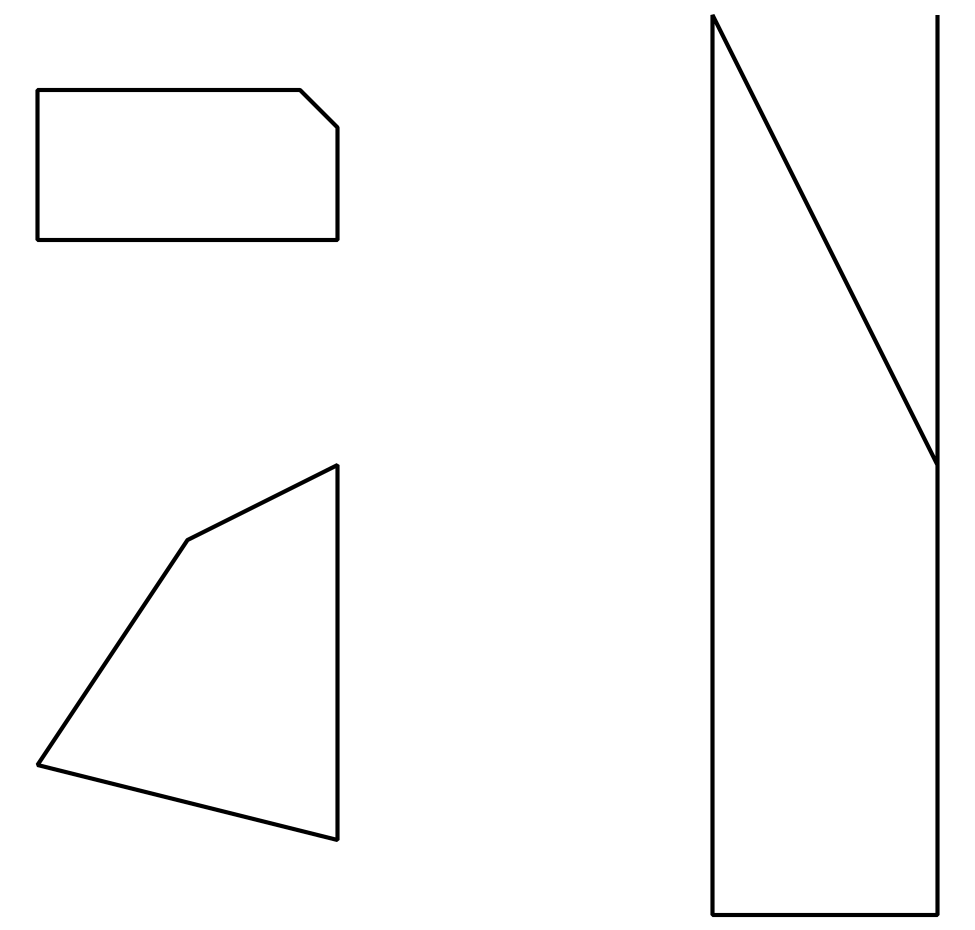 What makes these shapes different from the rectangles?These are squares.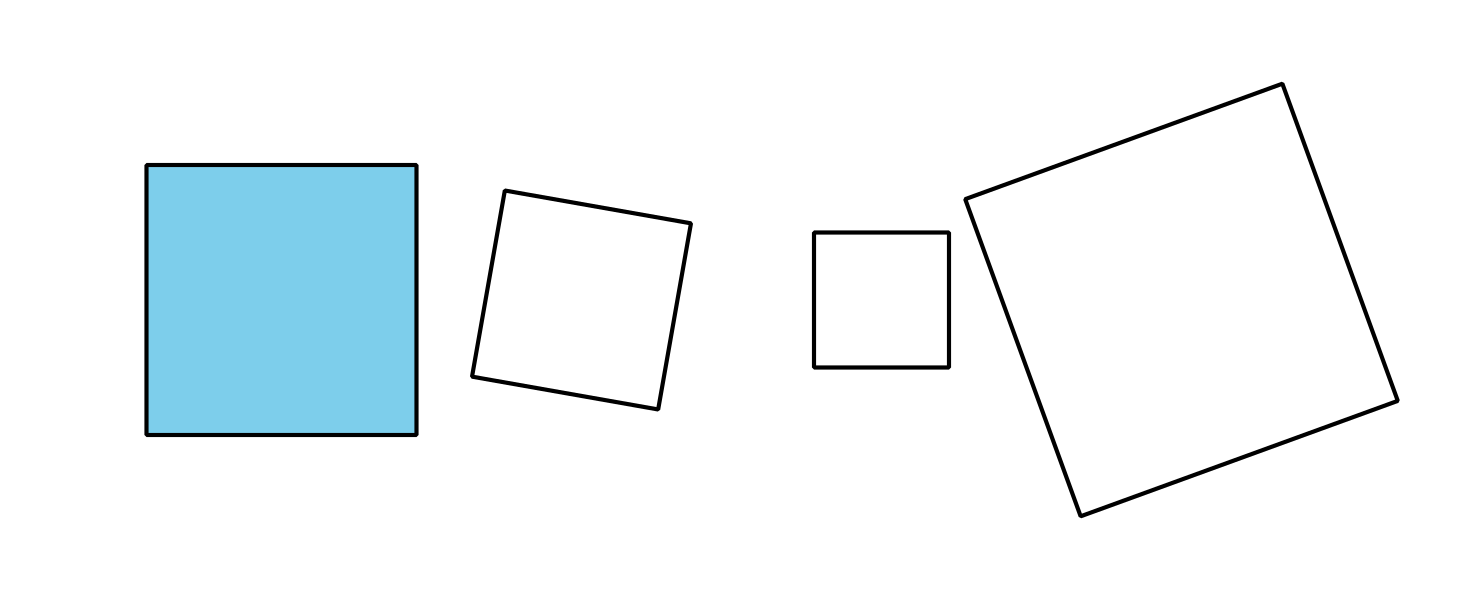 What is the same about all these squares?These are not squares.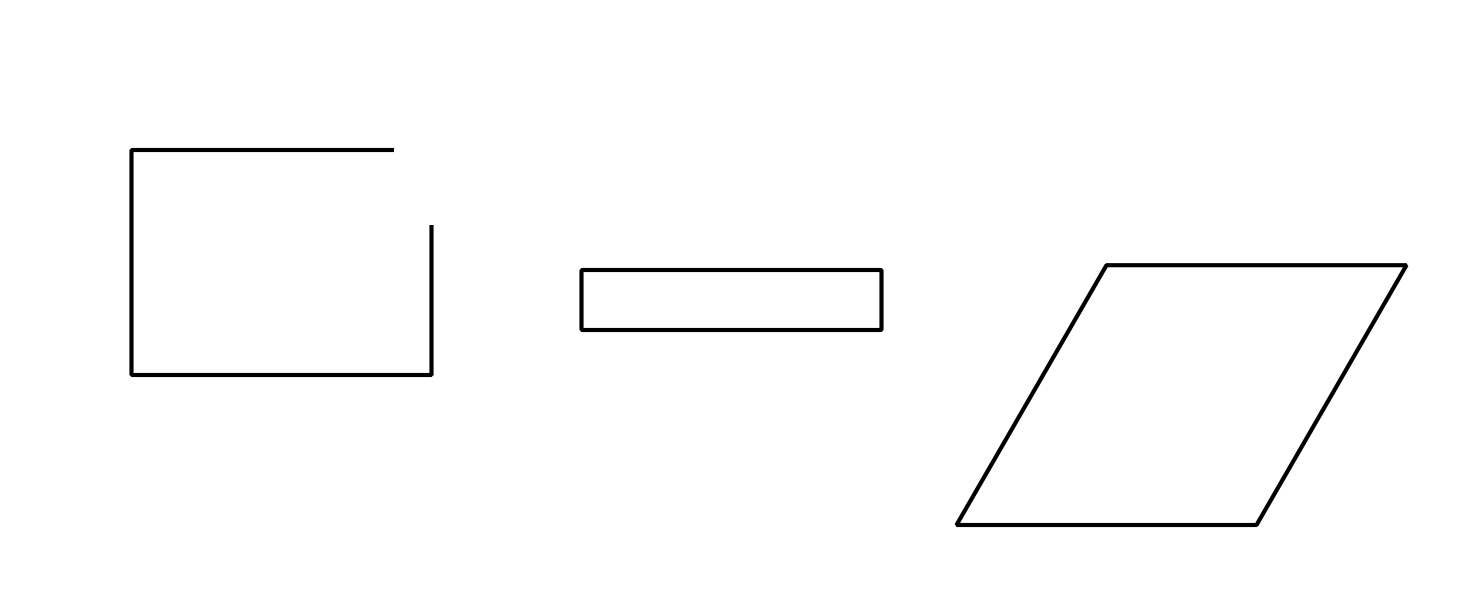 What makes these shapes different from the squares?6.2: Draw Rectangles and SquaresDraw 5 rectangles.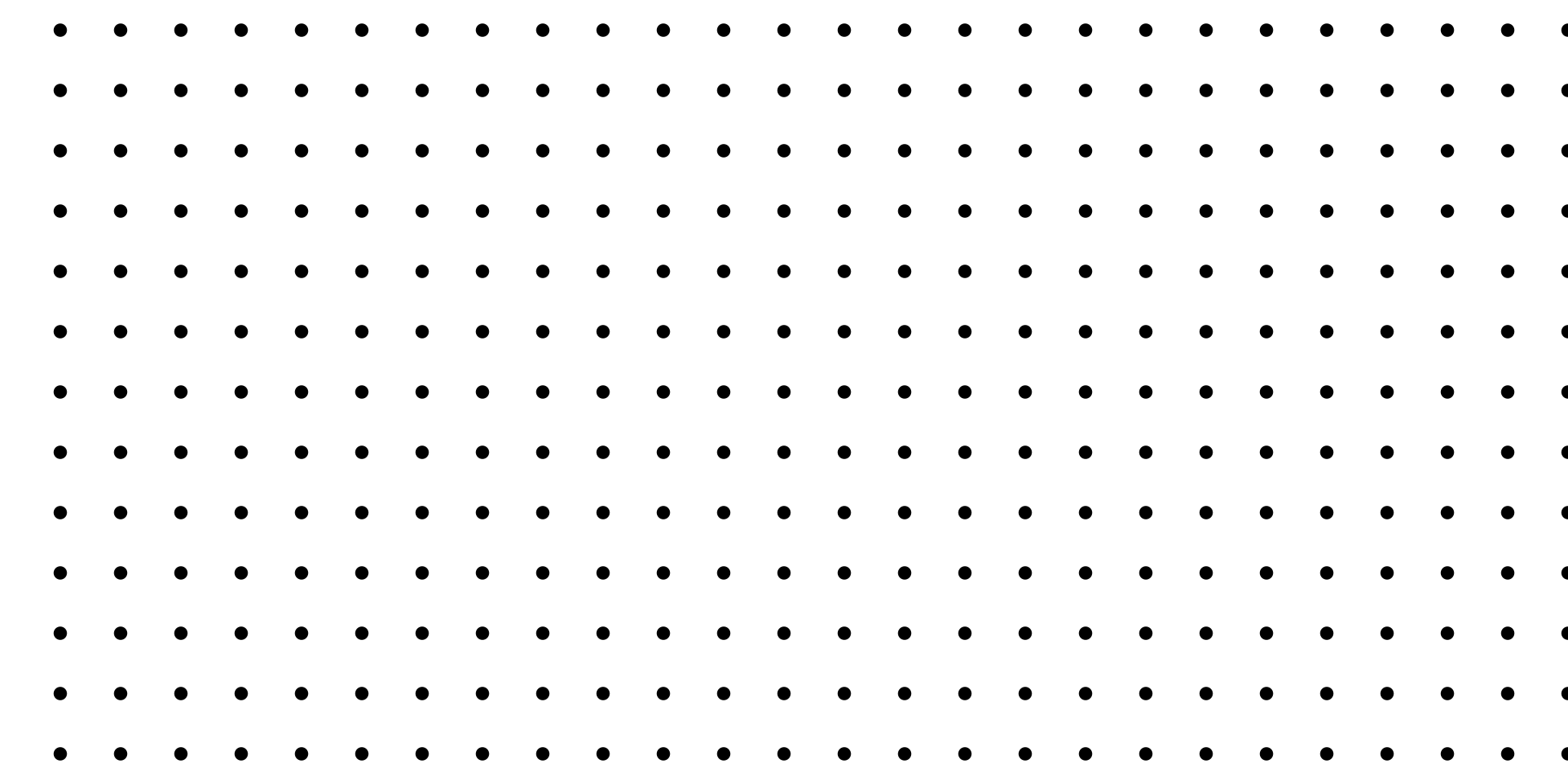 How do you know these are rectangles?Draw 3 shapes that are not rectangles.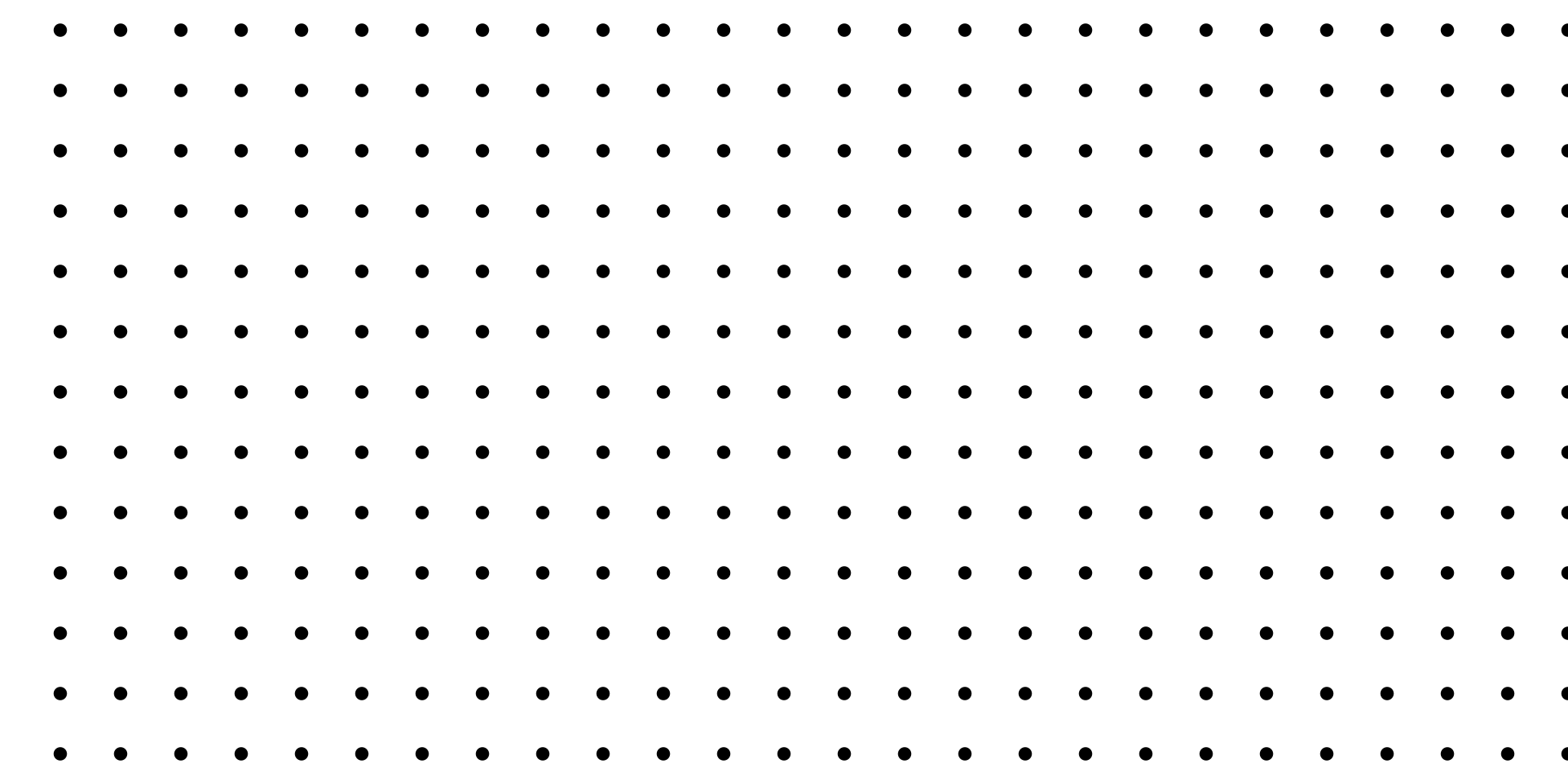 How do you know these are not rectangles?Draw 5 squares.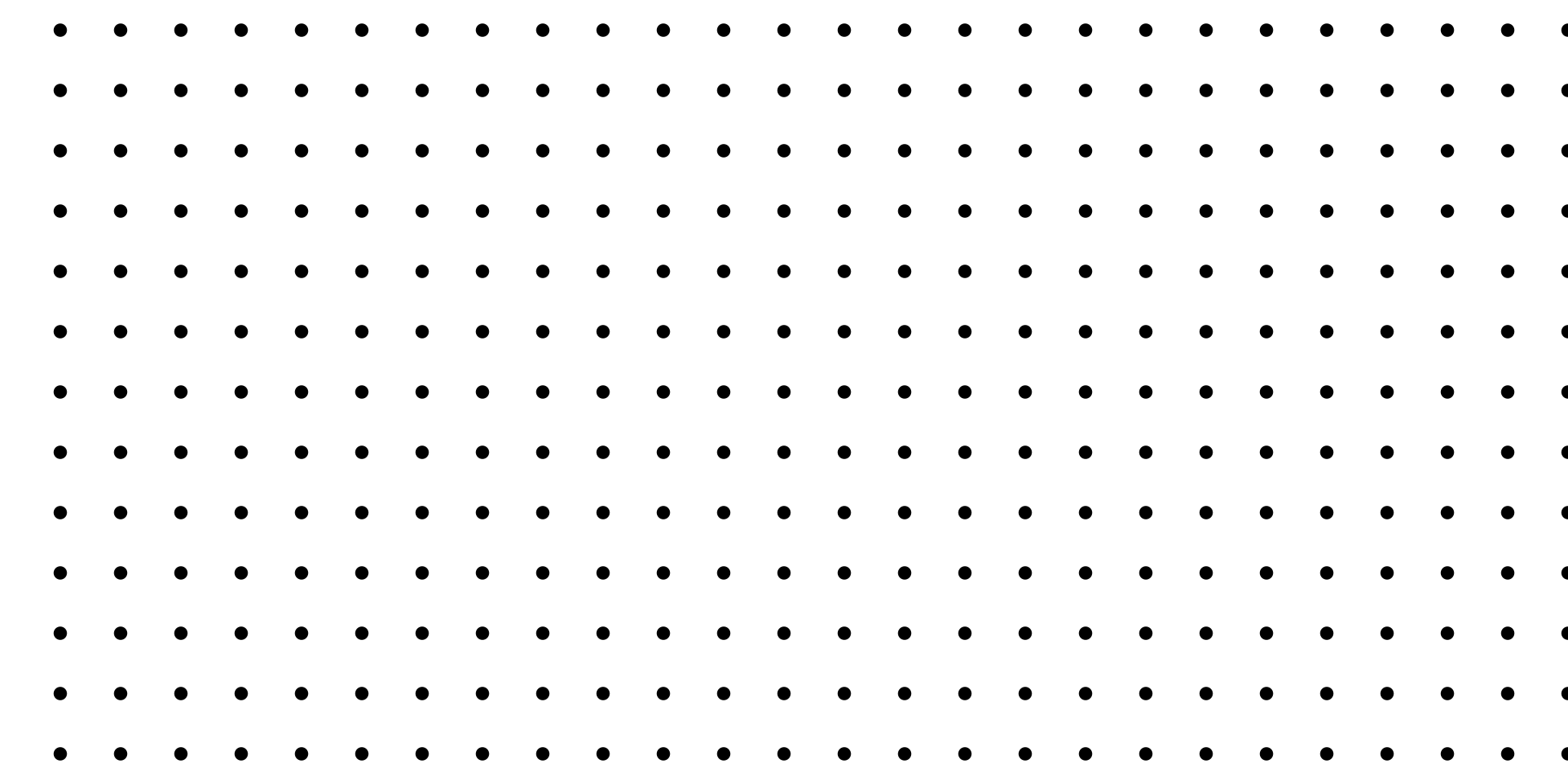 
How do you know these are squares?Draw 3 shapes that are not squares.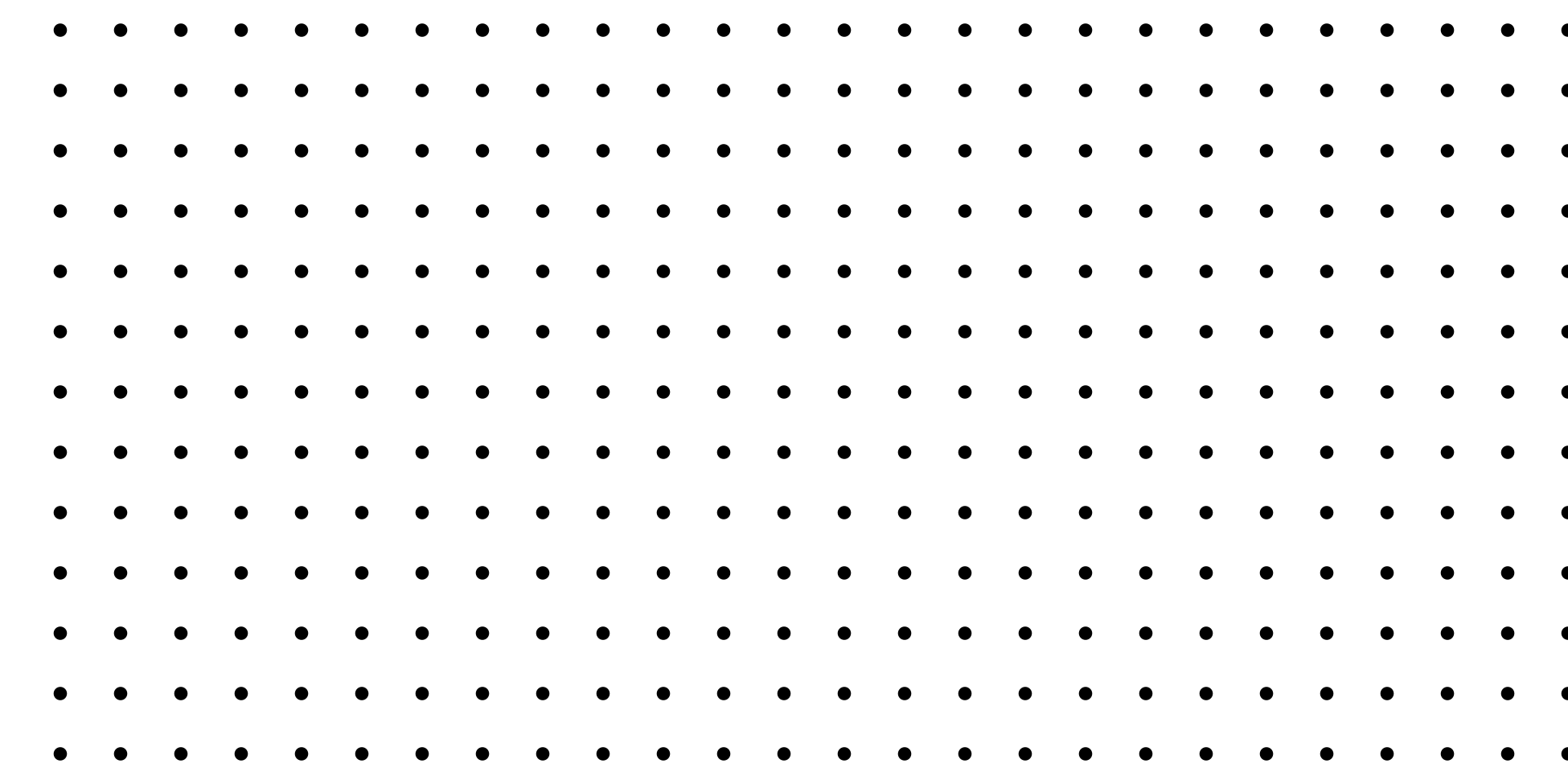 How do you know these are not squares?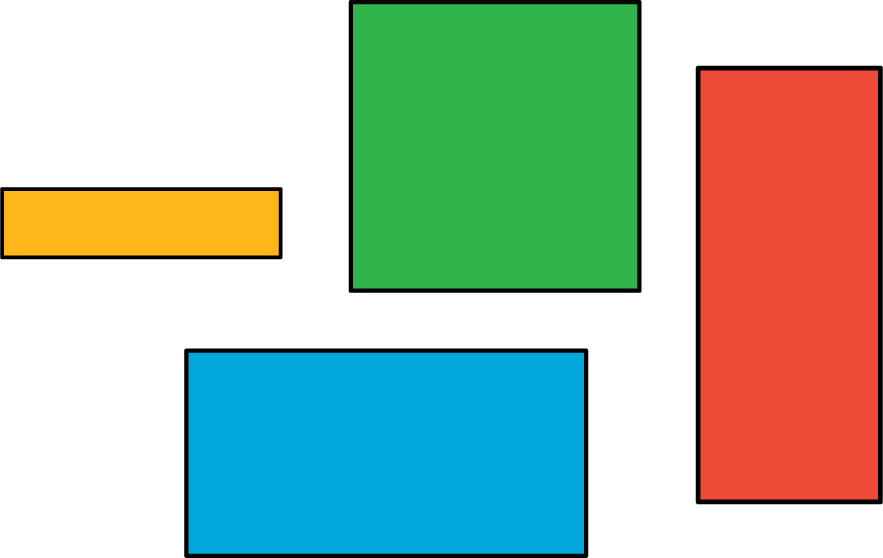 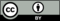 © CC BY 2021 Illustrative Mathematics®